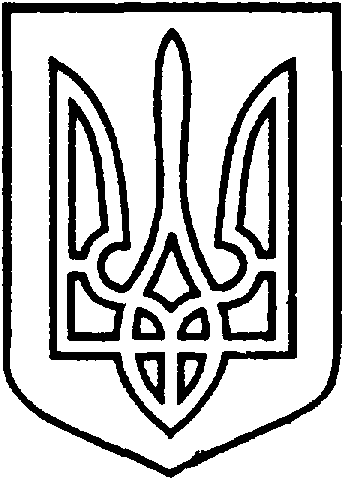 СЄВЄРОДОНЕЦЬКА МІСЬКАВІЙСЬКОВО-ЦИВІЛЬНА АДМІНІСТРАЦІЯСЄВЄРОДОНЕЦЬКОГО РАЙОНУ  ЛУГАНСЬКОЇ  ОБЛАСТІРОЗПОРЯДЖЕННЯкерівника Сєвєродонецької міської  військово-цивільної адміністрації29 жовтня2021 року                                                              №2158Про безоплатне прийняття у комунальну власність Сєвєродонецької міської територіальної громади майна та витрат звиконаних робіт від ФОП Волоха Андрія АнатолійовичаКеруючись частиною першою ст. 1, частиною дванадцятою ст. 3, пунктом 12 частини першої ст. 4, пунктом 8 частини третьої ст. 6 Закону України «Про військово-цивільні адміністрації», враховуючи ст.ст. 325, 327, 328, 648, 717-722 Цивільного Кодексу України та пункт 197.1.16 ст.197 Податкового кодексу України, розглянувши звернення від ФОП Волоха Андрія Анатолійовича, зареєстроване у відділі зі звернень громадян Сєвєродонецької міської ВЦАвід 18.10.2021 № В-6043 щодо безоплатної передачі майна (відповідно до видаткової накладної від 18.08.2021 року № 4) та витрат з виконаних робіт (відповідно до акту надання послуг №13)по облаштуванню сходів: оздоблювання сходів з керамічної плитки на клеючій суміші, монтаж перил із нержавіючої сталі, у комунальну власність Сєвєродонецької міської територіальної громади, зобовʼязую:Прийняти безоплатно у комунальну власність Сєвєродонецької міської територіальної громади від ФОП Волоха Андрія Анатолійовича майно вартістю 76879,00 грн. (сімдесят шість тисяч вісімсот сімдесят дев’ять  гривень 00 коп.)та витрати з виконаних робіт по облаштуванню сходів з використанням цього майна (оздоблювання сходів з керамічної плитки на клеючій суміші, монтаж перил із нержавіючої сталі)у нежитловій будівлі за адресою: м. Сєвєродонецьк, б. Дружби Народів, 19, що перебуває на балансі Фонду комунального майна Сєвєродонецької міської військово-цивільної адміністрації Сєвєродонецького району Луганської області, на загальну суму 144336,00 грн. (сто сорок чотири тисячі триста тридцять шість гривень00 коп.) без ПДВ, згідно з актом надання послуг №13 від 08.10.2021 (додається). Укласти Договір дарування зазначених в п. 1 цього рішення майна та витрат між Сєвєродонецькою міською територіальною громадою в особі Сєвєродонецької міської військово-цивільної адміністрації Сєвєродонецького району Луганської областіта ФОП Волохом Андрієм Анатолійовичом.Фонду комунального майна Сєвєродонецької міської військово-цивільної адміністрації Сєвєродонецького району Луганської області прийняти на свій баланс вказані у п.1 цього розпорядження майно та витрати  відповідно до чинного законодавства України.Дане розпорядження підлягає оприлюдненню.Контроль за виконанням цього розпорядження покласти на                    першого заступника керівника Сєвєродонецької міської військово-цивільної адміністрації Ігоря РОБОЧОГО.Керівник Сєвєродонецької міськоївійськово-цивільної адміністрації		                   Олександр СТРЮК